CHOP-SAT Notes26 July 2022Why does mean of feasible region projections onto axes qualitatively match the atom probabilities for Wumpus World?For large n, most complete conjunctions are near zero probability; the feasible region points with projected extrema towards 0 or 1 in in the same hyperplane as any solutions with that assignment to the atoms.  Thus, the highest probability assignments are sampled.28 July 2022The prob of an atom can be fixed by setting the min/max constraints in linprog (i.e., set both to the desired value).Developed new multi-speed strategic deconfliction algorithm: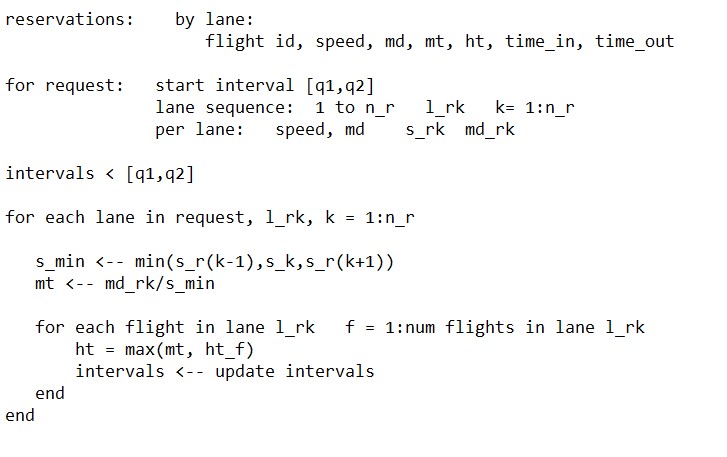 and an associated test problem: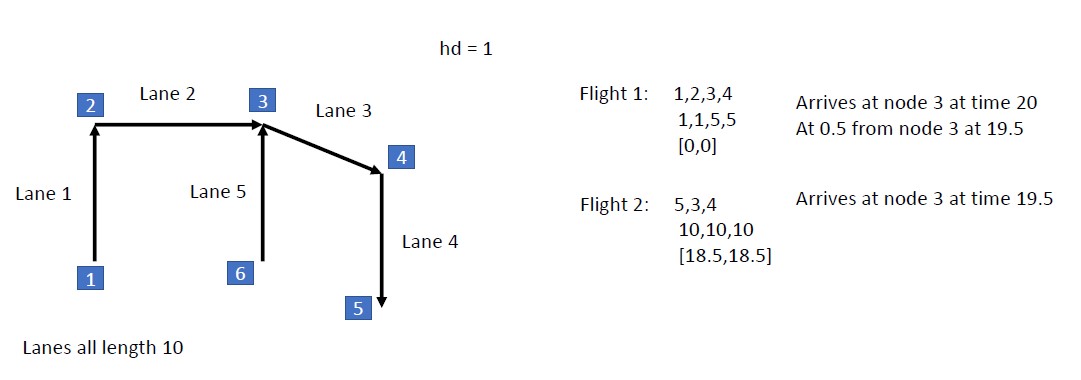 Trace of problem:reservations is emptyflight 1:  lanes (1,2,3,4), speeds (1,1,5,5),  hd (1,1,1,1)  [q1,q2] = [0,0]lane 1   s_min = 1   mt = 1/1 = 1   intervals = [0,0]  (no reservations)lane 2   s_min = 1   mt = 1/1 = 1   intervals = [0,0]lane 3   s_min = 1   mt = 1/1 = 1   intervals = [0,0]lane 4   s_min = 5   mt = 1/5 = 0.2    intervals = [0,0]For flight 2:  reservations.lane1 = [1,1,1,1,1,0,0]     id,s,md,mt,ht,t1,t2  reservations.lane2 = [1,1,1,1,1,10,20]     id,s,md,mt,ht,t1,t2  reservations.lane3 = [1,5,1,1,1,20,30]     id,s,md,mt,ht,t1,t2  reservations.lane4 = [1,5,1,1/5,1/5,30,40]     id,s,md,mt,ht,t1,t2flight 2:   lanes (5,4,3),  speeds (10,10,10),  md (1,1,1)lane 5   s_min = 10;   mt = 1/10 = 0.1   intervals = [18.5,18.5]   no other flights in lane 5lane 3   s_min = 10;   mt = 1/10 = 0.1    flight 1 is in lane 3         ht = max(0.1,1) = 1         intervals = empty    since ht 1 overlaps with flight 1 timeno reservation possible!Wrote function: LEMNOT_test_MSSD that generates corresponding airway30 July 2022Amelia is studying impact of changing min and max constraint values in linprog call.Issues:Is SAT solution found?How many unique solutions are found?How good is the atom mean probability?Note that the min/max constraints can be used to set atom probabilities (i.e., equating them to the desired value)Another idea: Use mean projection to select atom with closest value to 0 or 1; round it; fix it and rerun linprog; iterate until all atoms are set.  Is it a solution?6 August 2022Amelia: PSAT InferenceKB families: 1only1, just1, WWExplore min/max constraintsWrite compact_KBStudy linear programmingWrite 1only1 test (min/max params)Convert SAT competition files to KB data structureResearch QuestionsWhat sort of atom probability approximation is the mean of the feasible region points associated with the extrema projections on the atom axes?As # sample points  infinity, does mean  actual atom prob mean?Can Deep Learning be used?Try on SAT competition KBsTry on Matt’s colleague’s KBTessa: Policy Optimization using probabilitiesIshaan: Linear Programming IssuesResearch Questions:Can interior point method be modified to expose corner (SAT solution)?Any advantage to use non_Euclidean geometry representation?Create PSSAT Matlab folderSubdirs:DevelopAmeliaEAGERNILSPSSAT_oldTessaWasatch100WW_KBWW_simCNFProductionCHOPSATNILSAppsWumpusWorldDatasetsSc2002benchs…8 August 2022Algorithm to solve KB: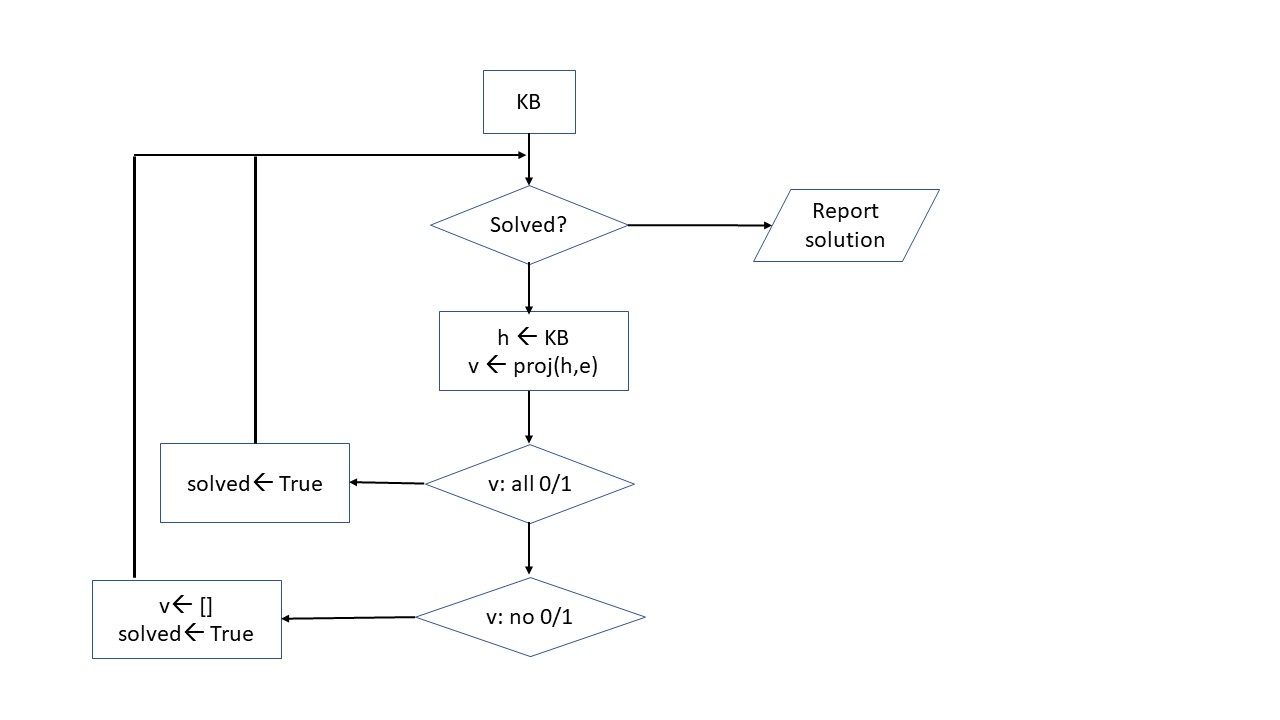 9 August 2022Amelia: functions to develop:rotate feasible region from one axis to anothertest if point in feasible regionuse MC to produce point cloud in feasible region, then fit convex hull to visualizeIshaan: MCMC convex polytope volume estimationUse volume to estimate impact of reducing feasible region by chopping singleton sub-hypercubes10 August 2022Use Bob Johnson’s 2D vis method to diagram projection points or prob means1 September 2022For a given point set is d-dimensional space, to achieve (1+eps) error can be solved in (1/eps)^(d-1/2).A set of linear inequalities is a dual to points (?) and harder but same complexity (algorithm?)For volume estimation, “Practical Polytope Volume Estimation”(sun and Freund)  says it is possible to get a polynomial time estimate within arbitrary accuracy.   They refer to Khachiyan and Todd (1993) who give a method to find an epsilon-optimal ellipsoid (inscribed?) in O(m^(3.5)ln(mR/eps)ln(n lnR/eps)).Another idea: cut the feasible region at the mid-hyperplane between two n-1 D faces; see it is has the properties of I_(n-1);  I_(n) is the largest feasible region for an inconsistent KB (e.g., octahedron in 3D).Will talk to Paul Rosen Friday (2 Sept) about a poly-time algorithm for min circum ellipsoid for H-polytope.If minimum circumscribing ellipsoid has max semi-axis length <= sqrt(n-1)/2, then it’s inconsistent.“Efficient Computation of the Volume of a Polytope in high-dimensions using Piecewise Deterministic Markov Processes”  - has C++ codeE (ellipsoid) in R^n is the affine image of unit ball Bn = {u in R^n | ||u||<=1}E = c + A(Bn) = {c+Au : u in R^n, ||u||<\1} in R^mA in R^(mxn) c is center of EVol(E) = det(A)vol(Bn)Barnes 1982, Khachiyan & Todd 1993, Zhang and GaoFor  So, let  Then the minimum volume ellipsoid is given by:           minimize log det            subject to:       where C is the convex polytoperewrite as:    minimize(over Q,c)      s.t. let   min (over M,z)  Ψis a convex programif  3 September 2022Distance from corner to hyperplane:    Distance from center to corner: Distance from center to Distance from center to hyperplane: Conversion factor from inscribed to circumscribed:  